Acompanhamento de APRENDIZAGEMaVALIAÇÃO1. Marque com um X a alternativa que indica dois motivos que levaram ao aumento da população urbana no Brasil.a) O desenvolvimento das indústrias nas cidades e a mecanização da agricultura.b) O crescimento do comércio nas cidades e o aumento da pecuária.c) A modernização do campo e a diminuição das cidades.d) O desenvolvimento da agricultura e o fim das indústrias nas cidades.2. Elabore um pequeno texto que descreva a formação da população brasileira. ____________________________________________________________________________________________________________________________________________________________________________________________________________________________________________________________________________________________________________________________________________________________________________________________________________________________________________________________________________________________________________________________________________________________________________________________________________________________________________________________________________________________________________3. Observe o gráfico e depois responda. Aumento da população brasileira (1872-2015)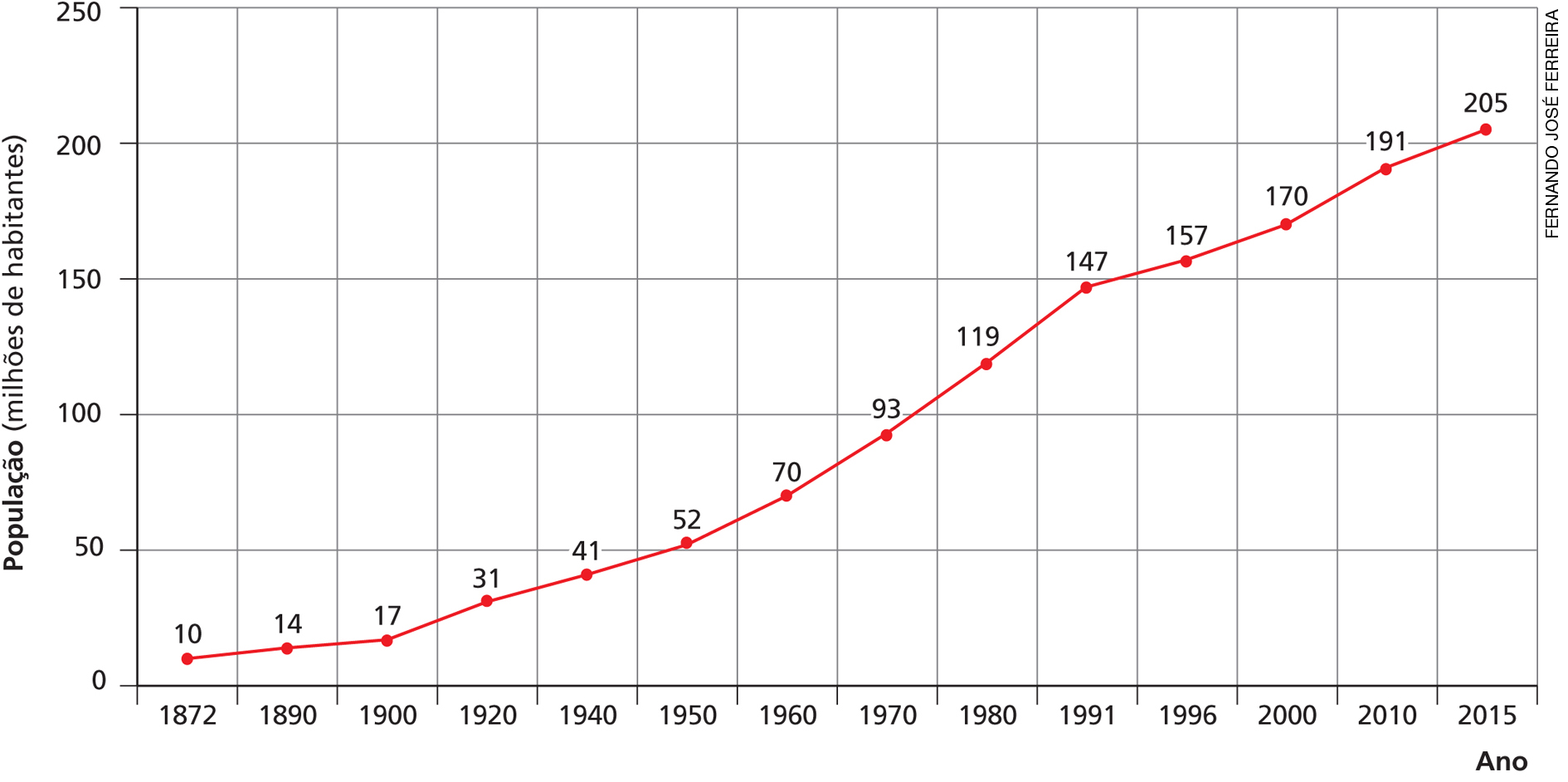 Fontes: IBGE. Anuário estatístico do Brasil 2015. Rio de Janeiro: IBGE, 2016; IBGE. Pesquisa nacional por amostra de domicílios: síntese de indicadores 2015. Rio de Janeiro: 2016; IBGE. Atlas geográfico escolar. 7. ed. Rio de Janeiro: IBGE, 2016.Quantos milhões de habitantes havia no Brasil em 1872?____________________________________________________________________________Quantos milhões de habitantes havia no Brasil em 2015?____________________________________________________________________________Você acha que a população aumentou muito entre 1872 e 2015? Justifique.____________________________________________________________________________________________________________________________________________________________________________________________________________________________________________________________________________________________________________________________________________________________________________________________4. Observe o mapa e marque com um X a alternativa correta.Brasil: densidade demográfica (2010)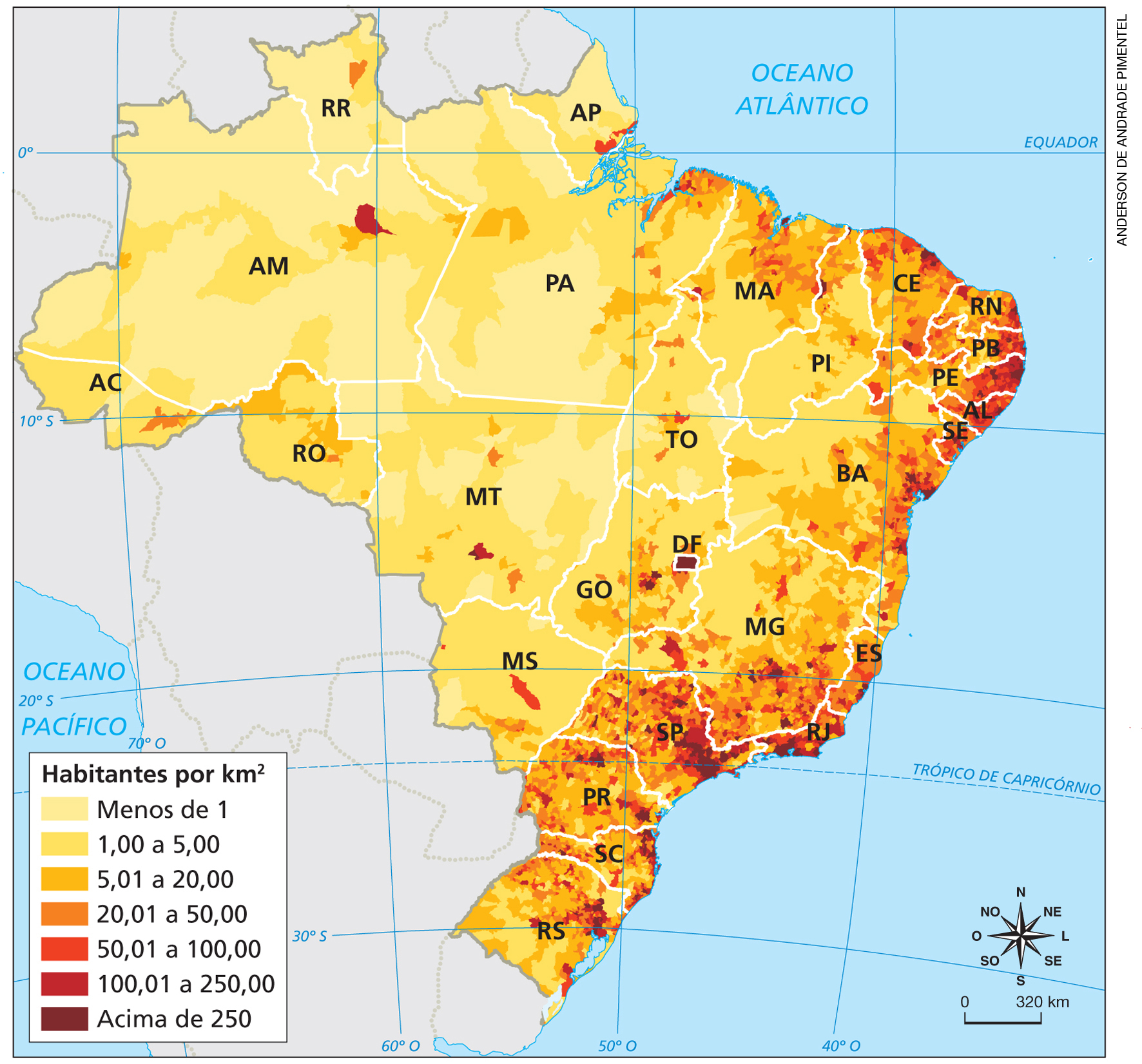 Fonte: IBGE. Sinopse do censo demográfico 2010. Rio de Janeiro: IBGE, 2011.a) A densidade demográfica é maior na Região Norte do que nas outras regiões.b) A densidade demográfica na área litorânea é maior do que em outras áreas.c) A densidade demográfica indica o total de habitantes de um país.d) A densidade demográfica na Região Centro-Oeste é maior do que na Região Sul.5. Ordene as frases abaixo de acordo com a trajetória dos africanos trazidos como escravos para o Brasil. Nas terras brasileiras, os africanos eram vendidos como escravos aos senhores de terra. (     ) Os africanos vinham de várias regiões da África. (     ) Os africanos escravizados trabalhavam no cultivo de cana-de-açúcar e na produção de açúcar, na extração de metais e pedras preciosas, no cultivo do café e em serviços domésticos. (     ) Os africanos foram trazidos à força para as terras que formariam o Brasil, viajando no porão de navios e em péssimas condições. (     ) 6. Marque com um X a alternativa que indica quais foram os primeiros imigrantes em terras brasileiras.a) Os agricultores italianos.b) Os indígenas nativos.c) Os africanos escravizados.d) Os colonizadores portugueses.7. Entre 1500 e a década de 1970 a população indígena diminuiu de forma acentuada. Por quê?____________________________________________________________________________________________________________________________________________________________________________________________________________________________________________________________________________________________________________________________________________________________________________________________Desde 1991, o número da população indígena tem aumentado no país. Que fator contribuiu para esse aumento? ____________________________________________________________________________________________________________________________________________________________________________________________________________________________________________________________________________________________________________________________________________________________________________________________8. Marque com um X a alternativa correta sobre a demarcação de terras indígenas. a) É necessária para aumentar a produção agrícola no país.b) É uma forma de proteger as diversas etnias indígenas. c) É fundamental para reduzir o número de indígenas que vive em florestas.d) É essencial para a manutenção de atividades industriais.9. Escreva V (verdadeiro) ou F (falso) nas afirmativas sobre a invasão de terras indígenas. A invasão de terras indígenas ameaça o modo de vida e a sobrevivência dos indígenas. (     )É responsabilidade do governo combater as invasões e proteger as terras indígenas. (     )O governo deve direcionar os indígenas para as cidades, evitando conflitos pela posse de 
terras. (     )10. Marque com um X a alternativa correta sobre as condições sociais e econômicas dos escravos libertos e seus descendentes, após a abolição em 1888.a) As condições continuaram precárias, melhorando apenas nas últimas décadas.b) As condições melhoraram muito rapidamente, elevando o padrão de vida dessa parte da população.c) As condições permanecem as mesmas até hoje, sem qualquer alteração.d) As condições pioraram muito após a abolição.11. Desembaralhe as letras para formar a palavra que representa os núcleos de resistência à escravidão e à exploração do trabalho impostas pelo sistema colonial no Brasil. ____________________________________________________________________________12. Marque com um X a alternativa que indica a principal herança da miscigenação dos povos que formaram a população brasileira. a) Riquezas minerais e vegetais.b) Organização política do território.c) Aumento da produção industrial.d) Grande diversidade étnica e cultural.13. Circule os elementos da cultura brasileira herdados dos indígenas.  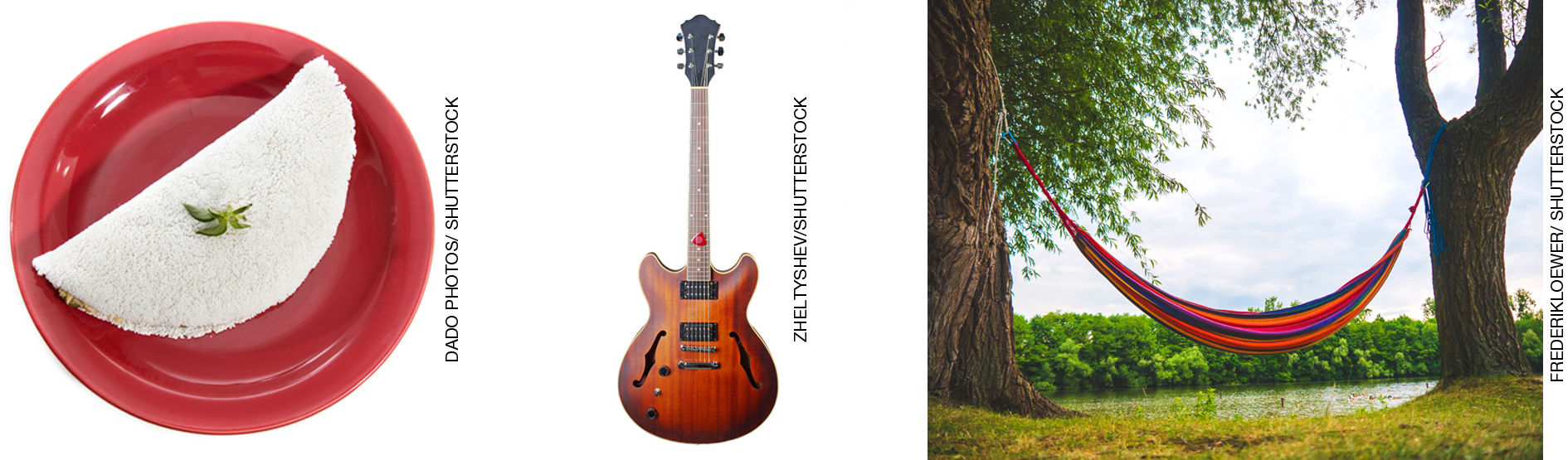 14. Escreva algumas influências africanas na cultura brasileira. ________________________________________________________________________________________________________________________________________________________________________________________________________________________________________________________________________________________________________________15. Desenhe um elemento da cultura brasileira que tenha sido trazido pelos imigrantes. Escreva o nome do país de origem do elemento escolhido. ____________________________________________________________________________Nome: ____________________________________________________________________Turma: ___________________________________________________________________Data: _____________________________________________________________________L      B      O      O      Q      S      I     U      M